P-T conditions of symplectite formation in the eclogites from the Western Gneiss Region (Norway)Céline MartinSupplementary Material 1: Excel Datasheet with quantified probe analyses.Supplementary Material 2: Two generations of amphibole in NOG0018.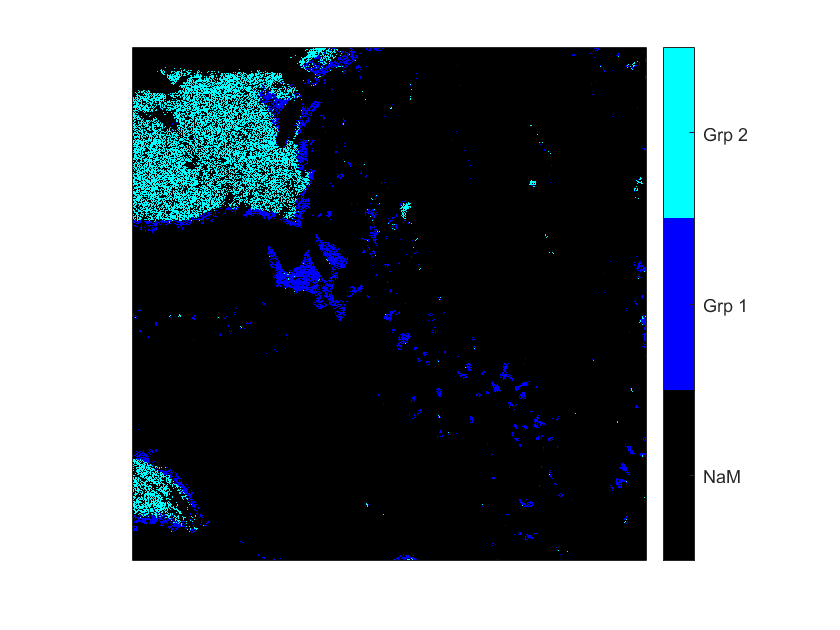 SM2: Map NOG0018 processed by XMapTools 2.4, displaying only amphibole. Grp 2 represents the coarse-grained amphibole, Grp 1 represents the amphibole crystals in the symplectite, and as overgrowth around coarse grains. The black area represents all the non-selected pixels.Supplementary Material 3: Additional maps for NOG 641-2 and NOG0014.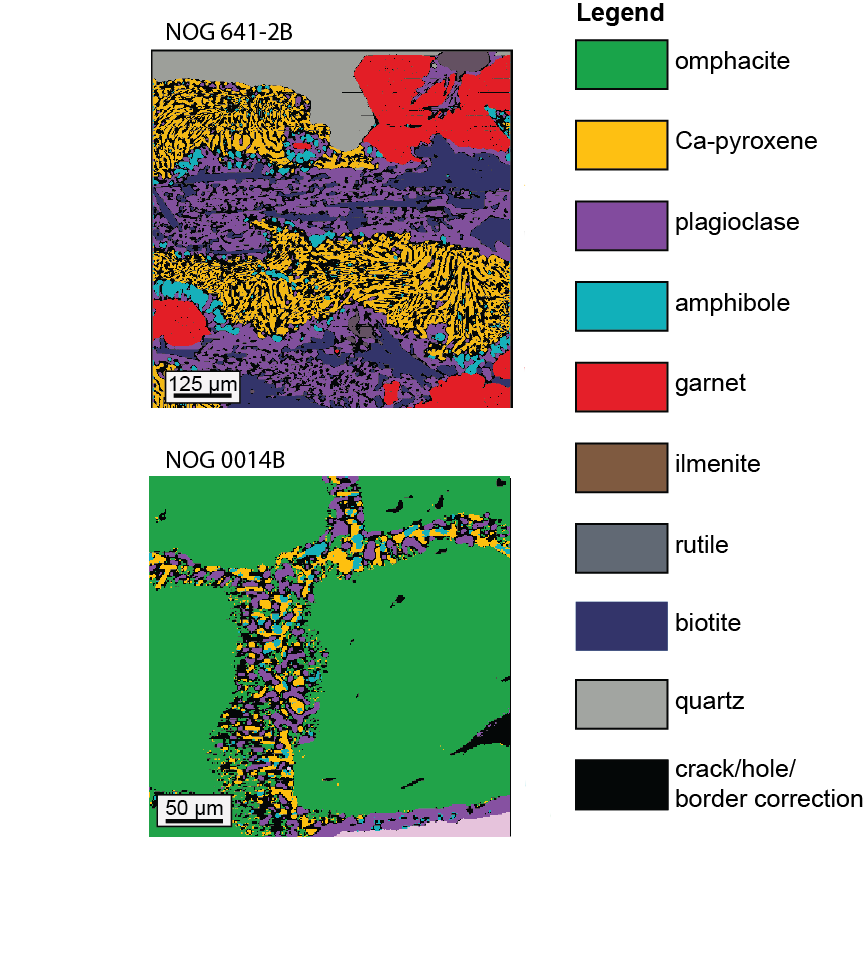 Supplementary Material 4: Amphibolite samples from Dalsfjord area: NOG0013 and NOG613.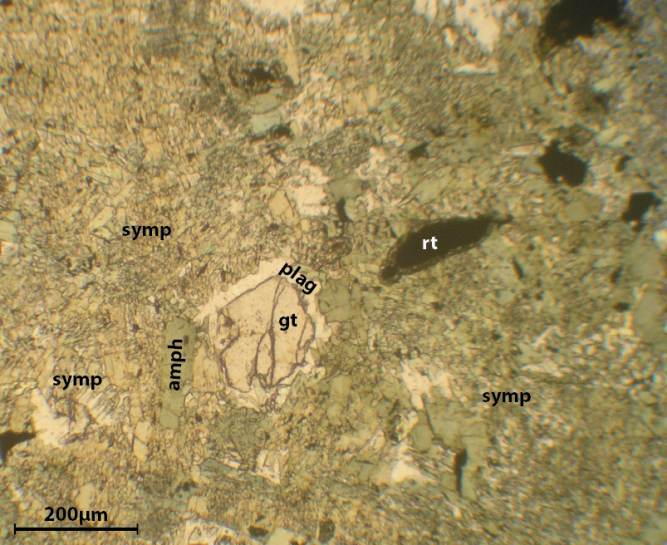 SM4a: Plane polarized light microphotograph of amphibolite NOG0013, coming from Vårdalsneset outcrop (Dalsfjord), showing garnet (gt) resorbed with a corona of plagioclase (plag), and a matrix of intergrowths of amphibole and plagioclase (symp).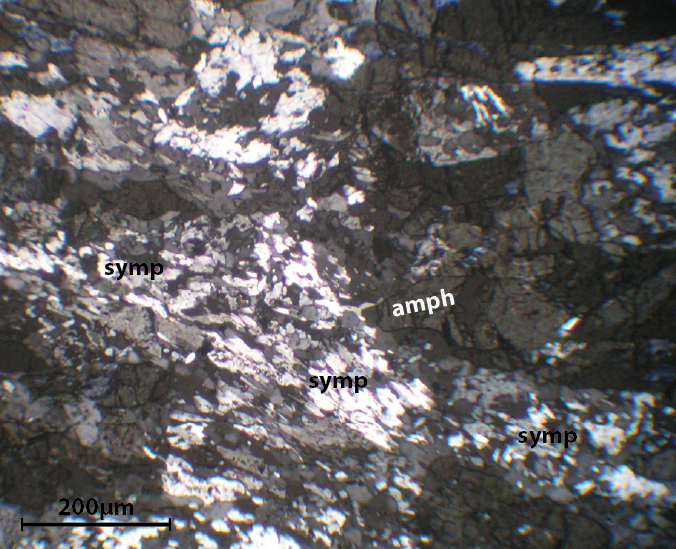 SM4b: Crosse-polarized light microphotograph of amphibolite NOG613, coming from Vårdalsneset outcrop (Dalsfjord), showing mainly intergrowths of amphibole and plagioclase (symp).Supplementary Material 5: Two generations of amphibole in NOG616.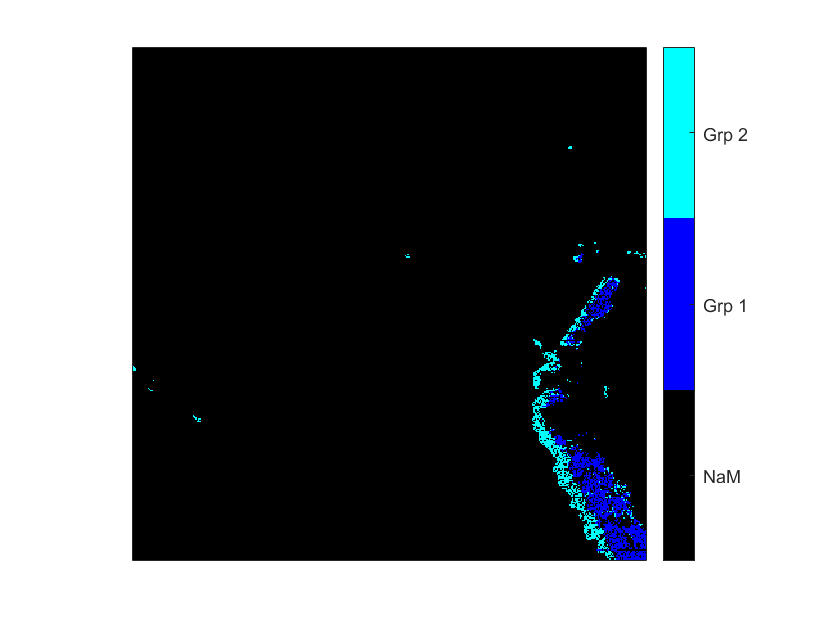 SM5: Map NOG616-2 processed by XMapTools 2.4, displaying only amphibole. Grp 1 represents the amphibole around garnet, Grp 2 represents amphibole in symplectite and overgrowth of the amphibole around garnet. The black area represents all the non-selected pixels.Supplementary Material 6: P-T variation in kelyphite in NOG616.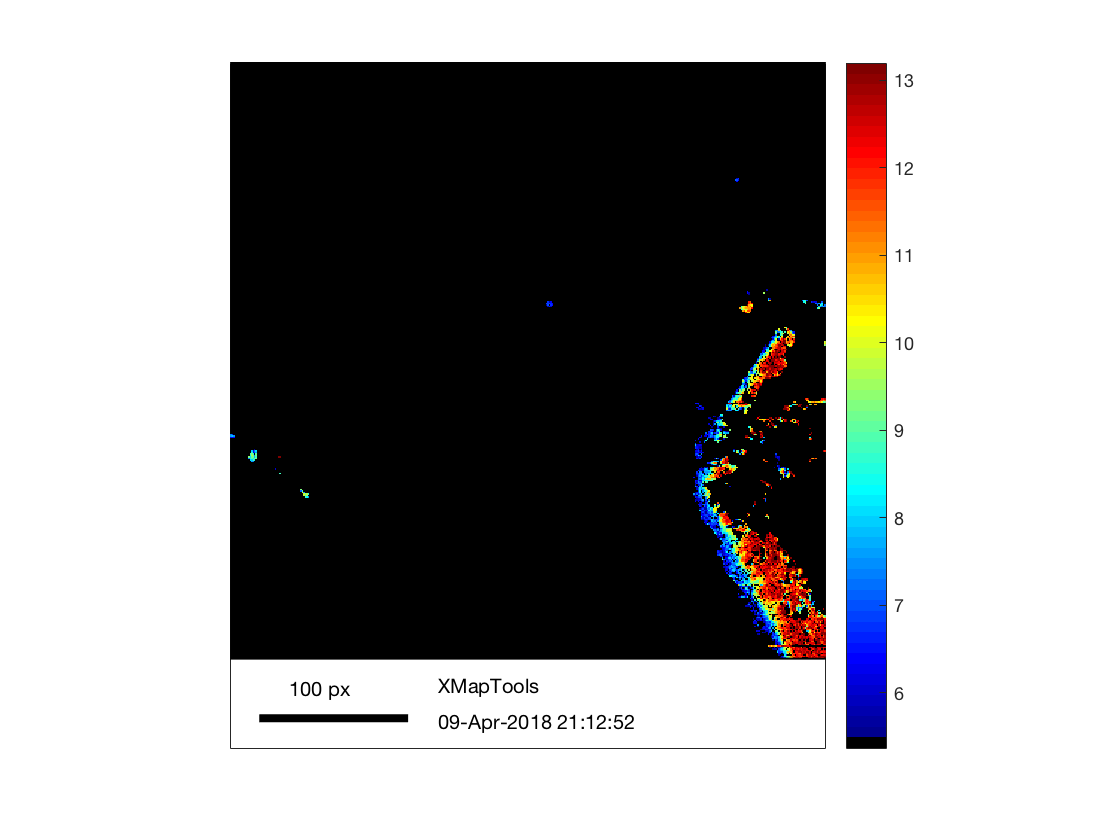 SM6a: Map NOG616-2 processed by XMapTools 2.4, displaying the pressure recorded by amphibole in the kelyphite, showing a decrease from the centre towards the rim. The black area represents all the non-selected pixels.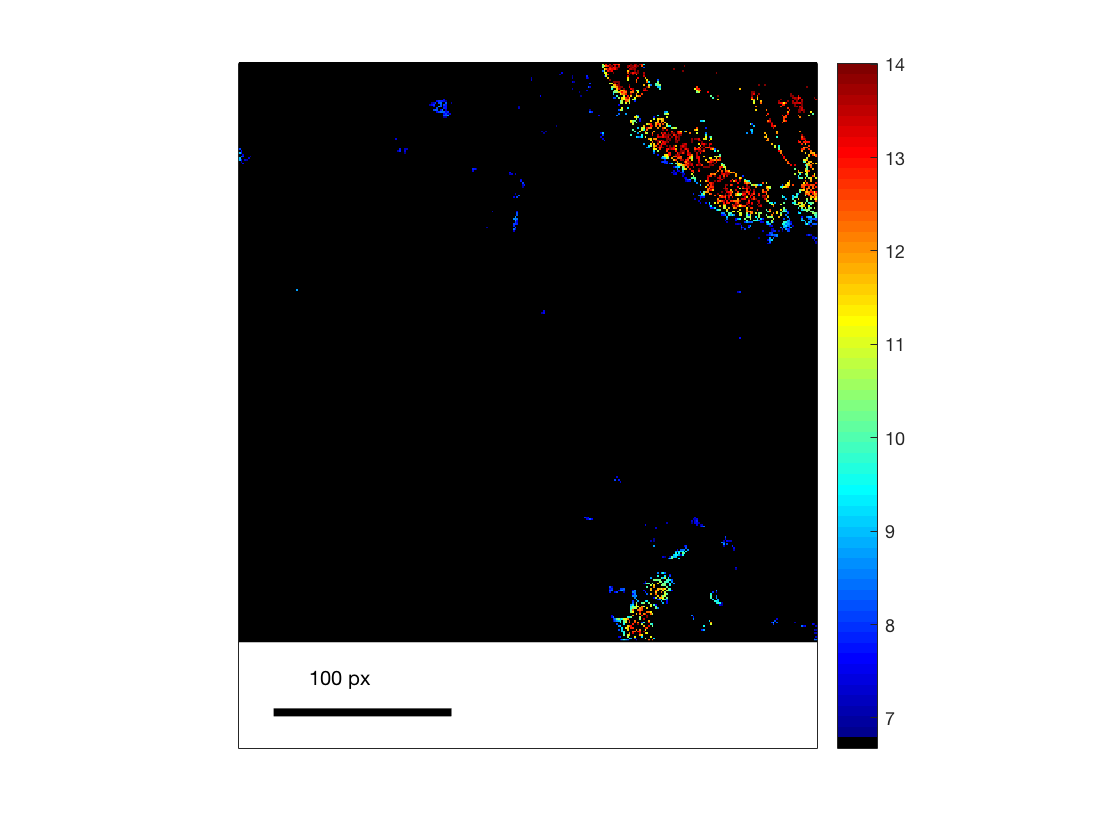 SM6b: Map NOG616-5 processed by XMapTools 2.4, displaying the pressure recorded by amphibole in the kelyphite, showing a decrease from the centre towards the rim. The black area represents all the non-selected pixels.